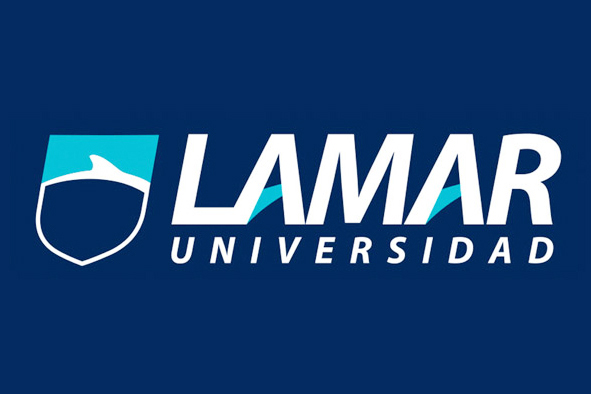 Lengua extranjera IVNorma Elizabeth Barajas RomanOscar NietoACTIVIDAD 3 "3: BEING MORE ASSERTIVE (105-106)"A situation where I despaired a lot was when I was in my house and all cousins ​​were screaming like crazy and what I did was shout them to be quiet, how to solve that situation in the right way to ask them why they were screaming and If they could keep quiet because they were making a lot of noise.